Gegevens van de bosbeheerders van een grond waarvoor een subsidie voor herbebossing wordt aangevraagdGegevens van de bosbeheerders van een grond waarvoor een subsidie voor herbebossing wordt aangevraagdGegevens van de bosbeheerders van een grond waarvoor een subsidie voor herbebossing wordt aangevraagdGegevens van de bosbeheerders van een grond waarvoor een subsidie voor herbebossing wordt aangevraagdGegevens van de bosbeheerders van een grond waarvoor een subsidie voor herbebossing wordt aangevraagdGegevens van de bosbeheerders van een grond waarvoor een subsidie voor herbebossing wordt aangevraagdGegevens van de bosbeheerders van een grond waarvoor een subsidie voor herbebossing wordt aangevraagdGegevens van de bosbeheerders van een grond waarvoor een subsidie voor herbebossing wordt aangevraagdGegevens van de bosbeheerders van een grond waarvoor een subsidie voor herbebossing wordt aangevraagdGegevens van de bosbeheerders van een grond waarvoor een subsidie voor herbebossing wordt aangevraagdGegevens van de bosbeheerders van een grond waarvoor een subsidie voor herbebossing wordt aangevraagdGegevens van de bosbeheerders van een grond waarvoor een subsidie voor herbebossing wordt aangevraagdGegevens van de bosbeheerders van een grond waarvoor een subsidie voor herbebossing wordt aangevraagdGegevens van de bosbeheerders van een grond waarvoor een subsidie voor herbebossing wordt aangevraagdGegevens van de bosbeheerders van een grond waarvoor een subsidie voor herbebossing wordt aangevraagdGegevens van de bosbeheerders van een grond waarvoor een subsidie voor herbebossing wordt aangevraagdGegevens van de bosbeheerders van een grond waarvoor een subsidie voor herbebossing wordt aangevraagdANB-103-220222ANB-103-220222///////////////////////////////////////////////////////////////////////////////////////////////////////////////////////////////////////////////////////////////////////////////////////////////////////////////////////////////////////////////////////////////////////////////////////////////////////////////////////////////////////////////////////////////////////////////////////////////////////////////////////////////////////////////////////////////////////////////////////////////////////////////////////////////////////////////////////////////////////////////////////////////////////////////////////////////////////////////////////////////////////////////////////////////////////////////////////////////////////////////////////////////////////////////////////////////////////////////////////////////////////////////////////////////////////////////////////////////////////////////////////////////////////////////////////////////////////////////////////////////////////////////////////////////////////////////////////////////////////////////////////////////////////////////////////////////////////////////////////////////////////////////////////////////////////////////////////////////////////////////////////////////////////////////////////////////////////////////////////////////////////////////////////////////////////////////////////////////////////////////////////////////////////////////////////////////////////////////////////////////////////////////////////////////////////////////////////////////////////////////////////////////////////////////////////////////////////////////////////////////////////////////////////////////////////////////////////////////////////////////////////////////////////////////////////////////////////////////////////////////////////////////////////////////////////////////////////////////////////////////////////////////////////////////////////////////////////////////////////////////////////////////////////////////////////////////////////////////////////////////////////////////////////////////////////////////////////////////////////////////////////////////////////////////////////////////////////////////////////////////////////////////////////////////////////////////////////////////////////////////////////////////////////////////////////////////////////////////////////////////////////////////////////////////////////////////////////////////////////////////////////////////////////////////////////////////////////////////////////////////////////////////////////////////////////////////////////////////////////////////////////////////////////////////////////////////////////////////////////////////////////////////////////////////////////////////////////////////////////////////////////////////////////////////////////////////////////////////////////////////////////////////////////////////////////////////////////////////////////////////////////////////////////////////////////////////////////////////////////////////////////////////////////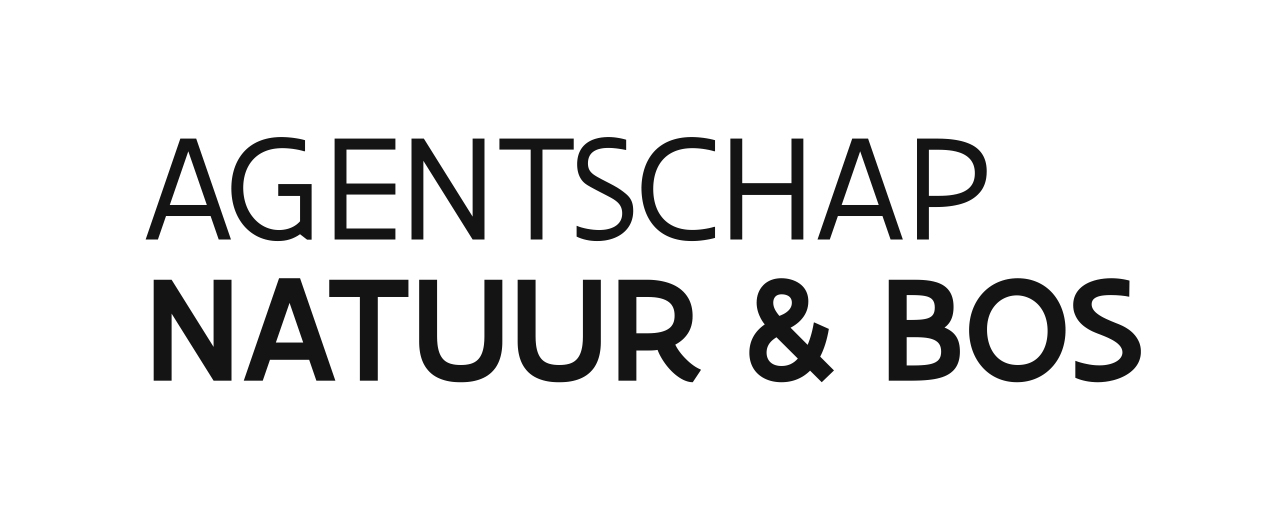 Team NatuurfinancieringHavenlaan 88 bus 75, 1000 BrusselT 02 553 56 62 (9-12u) subsidies.anb@vlaanderen.beTeam NatuurfinancieringHavenlaan 88 bus 75, 1000 BrusselT 02 553 56 62 (9-12u) subsidies.anb@vlaanderen.beTeam NatuurfinancieringHavenlaan 88 bus 75, 1000 BrusselT 02 553 56 62 (9-12u) subsidies.anb@vlaanderen.beTeam NatuurfinancieringHavenlaan 88 bus 75, 1000 BrusselT 02 553 56 62 (9-12u) subsidies.anb@vlaanderen.beTeam NatuurfinancieringHavenlaan 88 bus 75, 1000 BrusselT 02 553 56 62 (9-12u) subsidies.anb@vlaanderen.beTeam NatuurfinancieringHavenlaan 88 bus 75, 1000 BrusselT 02 553 56 62 (9-12u) subsidies.anb@vlaanderen.beTeam NatuurfinancieringHavenlaan 88 bus 75, 1000 BrusselT 02 553 56 62 (9-12u) subsidies.anb@vlaanderen.beTeam NatuurfinancieringHavenlaan 88 bus 75, 1000 BrusselT 02 553 56 62 (9-12u) subsidies.anb@vlaanderen.beTeam NatuurfinancieringHavenlaan 88 bus 75, 1000 BrusselT 02 553 56 62 (9-12u) subsidies.anb@vlaanderen.beTeam NatuurfinancieringHavenlaan 88 bus 75, 1000 BrusselT 02 553 56 62 (9-12u) subsidies.anb@vlaanderen.beTeam NatuurfinancieringHavenlaan 88 bus 75, 1000 BrusselT 02 553 56 62 (9-12u) subsidies.anb@vlaanderen.beTeam NatuurfinancieringHavenlaan 88 bus 75, 1000 BrusselT 02 553 56 62 (9-12u) subsidies.anb@vlaanderen.beTeam NatuurfinancieringHavenlaan 88 bus 75, 1000 BrusselT 02 553 56 62 (9-12u) subsidies.anb@vlaanderen.beTeam NatuurfinancieringHavenlaan 88 bus 75, 1000 BrusselT 02 553 56 62 (9-12u) subsidies.anb@vlaanderen.beTeam NatuurfinancieringHavenlaan 88 bus 75, 1000 BrusselT 02 553 56 62 (9-12u) subsidies.anb@vlaanderen.beTeam NatuurfinancieringHavenlaan 88 bus 75, 1000 BrusselT 02 553 56 62 (9-12u) subsidies.anb@vlaanderen.beTeam NatuurfinancieringHavenlaan 88 bus 75, 1000 BrusselT 02 553 56 62 (9-12u) subsidies.anb@vlaanderen.beTeam NatuurfinancieringHavenlaan 88 bus 75, 1000 BrusselT 02 553 56 62 (9-12u) subsidies.anb@vlaanderen.beTeam NatuurfinancieringHavenlaan 88 bus 75, 1000 BrusselT 02 553 56 62 (9-12u) subsidies.anb@vlaanderen.beWaarvoor dient dit formulier?Dit formulier hoort bij de Aanvraag van een subsidie voor herbebossing. U vult dit formulier in als er meer dan één bosbeheerder is voor de grond die herbebost zal worden. Voeg dit formulier bij uw subsidieaanvraag.Hoe vult u dit formulier in?Als de bosbeheerder een natuurlijk persoon is, vult u de voor- en achternaam en de contactgegevens in. Als de bosbeheerder een rechtspersoon is, vult u de naam van de rechtspersoon in en vermeldt u het adres van de hoofdzetel.Aan wie moet u dit formulier terugbezorgen?Mail dit formulier bij voorkeur naar subsidies.anb@vlaanderen.be. U kunt het ook opsturen naar het Agentschap voor Natuur en Bos, Team Natuurfinanciering, Havenlaan 88 bus 75, 1000 Brussel. Let erop dat de zending niet geplooid of geniet is.Waar vindt u meer informatie?Meer informatie vindt u op www.natuurenbos.be/herbebossing.Waarvoor dient dit formulier?Dit formulier hoort bij de Aanvraag van een subsidie voor herbebossing. U vult dit formulier in als er meer dan één bosbeheerder is voor de grond die herbebost zal worden. Voeg dit formulier bij uw subsidieaanvraag.Hoe vult u dit formulier in?Als de bosbeheerder een natuurlijk persoon is, vult u de voor- en achternaam en de contactgegevens in. Als de bosbeheerder een rechtspersoon is, vult u de naam van de rechtspersoon in en vermeldt u het adres van de hoofdzetel.Aan wie moet u dit formulier terugbezorgen?Mail dit formulier bij voorkeur naar subsidies.anb@vlaanderen.be. U kunt het ook opsturen naar het Agentschap voor Natuur en Bos, Team Natuurfinanciering, Havenlaan 88 bus 75, 1000 Brussel. Let erop dat de zending niet geplooid of geniet is.Waar vindt u meer informatie?Meer informatie vindt u op www.natuurenbos.be/herbebossing.Waarvoor dient dit formulier?Dit formulier hoort bij de Aanvraag van een subsidie voor herbebossing. U vult dit formulier in als er meer dan één bosbeheerder is voor de grond die herbebost zal worden. Voeg dit formulier bij uw subsidieaanvraag.Hoe vult u dit formulier in?Als de bosbeheerder een natuurlijk persoon is, vult u de voor- en achternaam en de contactgegevens in. Als de bosbeheerder een rechtspersoon is, vult u de naam van de rechtspersoon in en vermeldt u het adres van de hoofdzetel.Aan wie moet u dit formulier terugbezorgen?Mail dit formulier bij voorkeur naar subsidies.anb@vlaanderen.be. U kunt het ook opsturen naar het Agentschap voor Natuur en Bos, Team Natuurfinanciering, Havenlaan 88 bus 75, 1000 Brussel. Let erop dat de zending niet geplooid of geniet is.Waar vindt u meer informatie?Meer informatie vindt u op www.natuurenbos.be/herbebossing.Waarvoor dient dit formulier?Dit formulier hoort bij de Aanvraag van een subsidie voor herbebossing. U vult dit formulier in als er meer dan één bosbeheerder is voor de grond die herbebost zal worden. Voeg dit formulier bij uw subsidieaanvraag.Hoe vult u dit formulier in?Als de bosbeheerder een natuurlijk persoon is, vult u de voor- en achternaam en de contactgegevens in. Als de bosbeheerder een rechtspersoon is, vult u de naam van de rechtspersoon in en vermeldt u het adres van de hoofdzetel.Aan wie moet u dit formulier terugbezorgen?Mail dit formulier bij voorkeur naar subsidies.anb@vlaanderen.be. U kunt het ook opsturen naar het Agentschap voor Natuur en Bos, Team Natuurfinanciering, Havenlaan 88 bus 75, 1000 Brussel. Let erop dat de zending niet geplooid of geniet is.Waar vindt u meer informatie?Meer informatie vindt u op www.natuurenbos.be/herbebossing.Waarvoor dient dit formulier?Dit formulier hoort bij de Aanvraag van een subsidie voor herbebossing. U vult dit formulier in als er meer dan één bosbeheerder is voor de grond die herbebost zal worden. Voeg dit formulier bij uw subsidieaanvraag.Hoe vult u dit formulier in?Als de bosbeheerder een natuurlijk persoon is, vult u de voor- en achternaam en de contactgegevens in. Als de bosbeheerder een rechtspersoon is, vult u de naam van de rechtspersoon in en vermeldt u het adres van de hoofdzetel.Aan wie moet u dit formulier terugbezorgen?Mail dit formulier bij voorkeur naar subsidies.anb@vlaanderen.be. U kunt het ook opsturen naar het Agentschap voor Natuur en Bos, Team Natuurfinanciering, Havenlaan 88 bus 75, 1000 Brussel. Let erop dat de zending niet geplooid of geniet is.Waar vindt u meer informatie?Meer informatie vindt u op www.natuurenbos.be/herbebossing.Waarvoor dient dit formulier?Dit formulier hoort bij de Aanvraag van een subsidie voor herbebossing. U vult dit formulier in als er meer dan één bosbeheerder is voor de grond die herbebost zal worden. Voeg dit formulier bij uw subsidieaanvraag.Hoe vult u dit formulier in?Als de bosbeheerder een natuurlijk persoon is, vult u de voor- en achternaam en de contactgegevens in. Als de bosbeheerder een rechtspersoon is, vult u de naam van de rechtspersoon in en vermeldt u het adres van de hoofdzetel.Aan wie moet u dit formulier terugbezorgen?Mail dit formulier bij voorkeur naar subsidies.anb@vlaanderen.be. U kunt het ook opsturen naar het Agentschap voor Natuur en Bos, Team Natuurfinanciering, Havenlaan 88 bus 75, 1000 Brussel. Let erop dat de zending niet geplooid of geniet is.Waar vindt u meer informatie?Meer informatie vindt u op www.natuurenbos.be/herbebossing.Waarvoor dient dit formulier?Dit formulier hoort bij de Aanvraag van een subsidie voor herbebossing. U vult dit formulier in als er meer dan één bosbeheerder is voor de grond die herbebost zal worden. Voeg dit formulier bij uw subsidieaanvraag.Hoe vult u dit formulier in?Als de bosbeheerder een natuurlijk persoon is, vult u de voor- en achternaam en de contactgegevens in. Als de bosbeheerder een rechtspersoon is, vult u de naam van de rechtspersoon in en vermeldt u het adres van de hoofdzetel.Aan wie moet u dit formulier terugbezorgen?Mail dit formulier bij voorkeur naar subsidies.anb@vlaanderen.be. U kunt het ook opsturen naar het Agentschap voor Natuur en Bos, Team Natuurfinanciering, Havenlaan 88 bus 75, 1000 Brussel. Let erop dat de zending niet geplooid of geniet is.Waar vindt u meer informatie?Meer informatie vindt u op www.natuurenbos.be/herbebossing.Waarvoor dient dit formulier?Dit formulier hoort bij de Aanvraag van een subsidie voor herbebossing. U vult dit formulier in als er meer dan één bosbeheerder is voor de grond die herbebost zal worden. Voeg dit formulier bij uw subsidieaanvraag.Hoe vult u dit formulier in?Als de bosbeheerder een natuurlijk persoon is, vult u de voor- en achternaam en de contactgegevens in. Als de bosbeheerder een rechtspersoon is, vult u de naam van de rechtspersoon in en vermeldt u het adres van de hoofdzetel.Aan wie moet u dit formulier terugbezorgen?Mail dit formulier bij voorkeur naar subsidies.anb@vlaanderen.be. U kunt het ook opsturen naar het Agentschap voor Natuur en Bos, Team Natuurfinanciering, Havenlaan 88 bus 75, 1000 Brussel. Let erop dat de zending niet geplooid of geniet is.Waar vindt u meer informatie?Meer informatie vindt u op www.natuurenbos.be/herbebossing.Waarvoor dient dit formulier?Dit formulier hoort bij de Aanvraag van een subsidie voor herbebossing. U vult dit formulier in als er meer dan één bosbeheerder is voor de grond die herbebost zal worden. Voeg dit formulier bij uw subsidieaanvraag.Hoe vult u dit formulier in?Als de bosbeheerder een natuurlijk persoon is, vult u de voor- en achternaam en de contactgegevens in. Als de bosbeheerder een rechtspersoon is, vult u de naam van de rechtspersoon in en vermeldt u het adres van de hoofdzetel.Aan wie moet u dit formulier terugbezorgen?Mail dit formulier bij voorkeur naar subsidies.anb@vlaanderen.be. U kunt het ook opsturen naar het Agentschap voor Natuur en Bos, Team Natuurfinanciering, Havenlaan 88 bus 75, 1000 Brussel. Let erop dat de zending niet geplooid of geniet is.Waar vindt u meer informatie?Meer informatie vindt u op www.natuurenbos.be/herbebossing.Waarvoor dient dit formulier?Dit formulier hoort bij de Aanvraag van een subsidie voor herbebossing. U vult dit formulier in als er meer dan één bosbeheerder is voor de grond die herbebost zal worden. Voeg dit formulier bij uw subsidieaanvraag.Hoe vult u dit formulier in?Als de bosbeheerder een natuurlijk persoon is, vult u de voor- en achternaam en de contactgegevens in. Als de bosbeheerder een rechtspersoon is, vult u de naam van de rechtspersoon in en vermeldt u het adres van de hoofdzetel.Aan wie moet u dit formulier terugbezorgen?Mail dit formulier bij voorkeur naar subsidies.anb@vlaanderen.be. U kunt het ook opsturen naar het Agentschap voor Natuur en Bos, Team Natuurfinanciering, Havenlaan 88 bus 75, 1000 Brussel. Let erop dat de zending niet geplooid of geniet is.Waar vindt u meer informatie?Meer informatie vindt u op www.natuurenbos.be/herbebossing.Waarvoor dient dit formulier?Dit formulier hoort bij de Aanvraag van een subsidie voor herbebossing. U vult dit formulier in als er meer dan één bosbeheerder is voor de grond die herbebost zal worden. Voeg dit formulier bij uw subsidieaanvraag.Hoe vult u dit formulier in?Als de bosbeheerder een natuurlijk persoon is, vult u de voor- en achternaam en de contactgegevens in. Als de bosbeheerder een rechtspersoon is, vult u de naam van de rechtspersoon in en vermeldt u het adres van de hoofdzetel.Aan wie moet u dit formulier terugbezorgen?Mail dit formulier bij voorkeur naar subsidies.anb@vlaanderen.be. U kunt het ook opsturen naar het Agentschap voor Natuur en Bos, Team Natuurfinanciering, Havenlaan 88 bus 75, 1000 Brussel. Let erop dat de zending niet geplooid of geniet is.Waar vindt u meer informatie?Meer informatie vindt u op www.natuurenbos.be/herbebossing.Waarvoor dient dit formulier?Dit formulier hoort bij de Aanvraag van een subsidie voor herbebossing. U vult dit formulier in als er meer dan één bosbeheerder is voor de grond die herbebost zal worden. Voeg dit formulier bij uw subsidieaanvraag.Hoe vult u dit formulier in?Als de bosbeheerder een natuurlijk persoon is, vult u de voor- en achternaam en de contactgegevens in. Als de bosbeheerder een rechtspersoon is, vult u de naam van de rechtspersoon in en vermeldt u het adres van de hoofdzetel.Aan wie moet u dit formulier terugbezorgen?Mail dit formulier bij voorkeur naar subsidies.anb@vlaanderen.be. U kunt het ook opsturen naar het Agentschap voor Natuur en Bos, Team Natuurfinanciering, Havenlaan 88 bus 75, 1000 Brussel. Let erop dat de zending niet geplooid of geniet is.Waar vindt u meer informatie?Meer informatie vindt u op www.natuurenbos.be/herbebossing.Waarvoor dient dit formulier?Dit formulier hoort bij de Aanvraag van een subsidie voor herbebossing. U vult dit formulier in als er meer dan één bosbeheerder is voor de grond die herbebost zal worden. Voeg dit formulier bij uw subsidieaanvraag.Hoe vult u dit formulier in?Als de bosbeheerder een natuurlijk persoon is, vult u de voor- en achternaam en de contactgegevens in. Als de bosbeheerder een rechtspersoon is, vult u de naam van de rechtspersoon in en vermeldt u het adres van de hoofdzetel.Aan wie moet u dit formulier terugbezorgen?Mail dit formulier bij voorkeur naar subsidies.anb@vlaanderen.be. U kunt het ook opsturen naar het Agentschap voor Natuur en Bos, Team Natuurfinanciering, Havenlaan 88 bus 75, 1000 Brussel. Let erop dat de zending niet geplooid of geniet is.Waar vindt u meer informatie?Meer informatie vindt u op www.natuurenbos.be/herbebossing.Waarvoor dient dit formulier?Dit formulier hoort bij de Aanvraag van een subsidie voor herbebossing. U vult dit formulier in als er meer dan één bosbeheerder is voor de grond die herbebost zal worden. Voeg dit formulier bij uw subsidieaanvraag.Hoe vult u dit formulier in?Als de bosbeheerder een natuurlijk persoon is, vult u de voor- en achternaam en de contactgegevens in. Als de bosbeheerder een rechtspersoon is, vult u de naam van de rechtspersoon in en vermeldt u het adres van de hoofdzetel.Aan wie moet u dit formulier terugbezorgen?Mail dit formulier bij voorkeur naar subsidies.anb@vlaanderen.be. U kunt het ook opsturen naar het Agentschap voor Natuur en Bos, Team Natuurfinanciering, Havenlaan 88 bus 75, 1000 Brussel. Let erop dat de zending niet geplooid of geniet is.Waar vindt u meer informatie?Meer informatie vindt u op www.natuurenbos.be/herbebossing.Waarvoor dient dit formulier?Dit formulier hoort bij de Aanvraag van een subsidie voor herbebossing. U vult dit formulier in als er meer dan één bosbeheerder is voor de grond die herbebost zal worden. Voeg dit formulier bij uw subsidieaanvraag.Hoe vult u dit formulier in?Als de bosbeheerder een natuurlijk persoon is, vult u de voor- en achternaam en de contactgegevens in. Als de bosbeheerder een rechtspersoon is, vult u de naam van de rechtspersoon in en vermeldt u het adres van de hoofdzetel.Aan wie moet u dit formulier terugbezorgen?Mail dit formulier bij voorkeur naar subsidies.anb@vlaanderen.be. U kunt het ook opsturen naar het Agentschap voor Natuur en Bos, Team Natuurfinanciering, Havenlaan 88 bus 75, 1000 Brussel. Let erop dat de zending niet geplooid of geniet is.Waar vindt u meer informatie?Meer informatie vindt u op www.natuurenbos.be/herbebossing.Waarvoor dient dit formulier?Dit formulier hoort bij de Aanvraag van een subsidie voor herbebossing. U vult dit formulier in als er meer dan één bosbeheerder is voor de grond die herbebost zal worden. Voeg dit formulier bij uw subsidieaanvraag.Hoe vult u dit formulier in?Als de bosbeheerder een natuurlijk persoon is, vult u de voor- en achternaam en de contactgegevens in. Als de bosbeheerder een rechtspersoon is, vult u de naam van de rechtspersoon in en vermeldt u het adres van de hoofdzetel.Aan wie moet u dit formulier terugbezorgen?Mail dit formulier bij voorkeur naar subsidies.anb@vlaanderen.be. U kunt het ook opsturen naar het Agentschap voor Natuur en Bos, Team Natuurfinanciering, Havenlaan 88 bus 75, 1000 Brussel. Let erop dat de zending niet geplooid of geniet is.Waar vindt u meer informatie?Meer informatie vindt u op www.natuurenbos.be/herbebossing.Waarvoor dient dit formulier?Dit formulier hoort bij de Aanvraag van een subsidie voor herbebossing. U vult dit formulier in als er meer dan één bosbeheerder is voor de grond die herbebost zal worden. Voeg dit formulier bij uw subsidieaanvraag.Hoe vult u dit formulier in?Als de bosbeheerder een natuurlijk persoon is, vult u de voor- en achternaam en de contactgegevens in. Als de bosbeheerder een rechtspersoon is, vult u de naam van de rechtspersoon in en vermeldt u het adres van de hoofdzetel.Aan wie moet u dit formulier terugbezorgen?Mail dit formulier bij voorkeur naar subsidies.anb@vlaanderen.be. U kunt het ook opsturen naar het Agentschap voor Natuur en Bos, Team Natuurfinanciering, Havenlaan 88 bus 75, 1000 Brussel. Let erop dat de zending niet geplooid of geniet is.Waar vindt u meer informatie?Meer informatie vindt u op www.natuurenbos.be/herbebossing.Waarvoor dient dit formulier?Dit formulier hoort bij de Aanvraag van een subsidie voor herbebossing. U vult dit formulier in als er meer dan één bosbeheerder is voor de grond die herbebost zal worden. Voeg dit formulier bij uw subsidieaanvraag.Hoe vult u dit formulier in?Als de bosbeheerder een natuurlijk persoon is, vult u de voor- en achternaam en de contactgegevens in. Als de bosbeheerder een rechtspersoon is, vult u de naam van de rechtspersoon in en vermeldt u het adres van de hoofdzetel.Aan wie moet u dit formulier terugbezorgen?Mail dit formulier bij voorkeur naar subsidies.anb@vlaanderen.be. U kunt het ook opsturen naar het Agentschap voor Natuur en Bos, Team Natuurfinanciering, Havenlaan 88 bus 75, 1000 Brussel. Let erop dat de zending niet geplooid of geniet is.Waar vindt u meer informatie?Meer informatie vindt u op www.natuurenbos.be/herbebossing.Waarvoor dient dit formulier?Dit formulier hoort bij de Aanvraag van een subsidie voor herbebossing. U vult dit formulier in als er meer dan één bosbeheerder is voor de grond die herbebost zal worden. Voeg dit formulier bij uw subsidieaanvraag.Hoe vult u dit formulier in?Als de bosbeheerder een natuurlijk persoon is, vult u de voor- en achternaam en de contactgegevens in. Als de bosbeheerder een rechtspersoon is, vult u de naam van de rechtspersoon in en vermeldt u het adres van de hoofdzetel.Aan wie moet u dit formulier terugbezorgen?Mail dit formulier bij voorkeur naar subsidies.anb@vlaanderen.be. U kunt het ook opsturen naar het Agentschap voor Natuur en Bos, Team Natuurfinanciering, Havenlaan 88 bus 75, 1000 Brussel. Let erop dat de zending niet geplooid of geniet is.Waar vindt u meer informatie?Meer informatie vindt u op www.natuurenbos.be/herbebossing.Bosbeheerder 1Bosbeheerder 1Bosbeheerder 1Bosbeheerder 1Bosbeheerder 1Bosbeheerder 1Bosbeheerder 1Bosbeheerder 1Bosbeheerder 1Bosbeheerder 1Bosbeheerder 1Bosbeheerder 1Bosbeheerder 1Bosbeheerder 1Bosbeheerder 1Bosbeheerder 1Bosbeheerder 1Soort bosSoort bosSoort bosSoort bosSoort bosSoort bosSoort bosSoort bosSoort bosSoort bosSoort bosSoort bosSoort bosSoort bosSoort bosSoort bosSoort bosSoort bosprivébosprivébosprivébosprivébosprivébosprivébosprivébosopenbaar bosopenbaar bosopenbaar bosopenbaar bosopenbaar bosopenbaar bosopenbaar bosHoedanigheidHoedanigheidHoedanigheidHoedanigheidHoedanigheidHoedanigheidHoedanigheidHoedanigheidHoedanigheidHoedanigheidHoedanigheidHoedanigheidHoedanigheidHoedanigheidHoedanigheidHoedanigheidHoedanigheidHoedanigheidenige boseigenaarenige boseigenaarenige boseigenaarenige boseigenaarenige boseigenaarenige boseigenaarenige boseigenaarenige boseigenaarenige boseigenaarenige boseigenaarenige boseigenaarenige boseigenaarenige boseigenaarenige boseigenaarenige boseigenaarmede-eigenaar. Vermeld de gegevens van alle boseigenaars in het formulier Gegevens van de mede-eigenaars van een grond waarvoor een subsidie voor herbebossing wordt aangevraagd en voeg het bij uw aanvraag.mede-eigenaar. Vermeld de gegevens van alle boseigenaars in het formulier Gegevens van de mede-eigenaars van een grond waarvoor een subsidie voor herbebossing wordt aangevraagd en voeg het bij uw aanvraag.mede-eigenaar. Vermeld de gegevens van alle boseigenaars in het formulier Gegevens van de mede-eigenaars van een grond waarvoor een subsidie voor herbebossing wordt aangevraagd en voeg het bij uw aanvraag.mede-eigenaar. Vermeld de gegevens van alle boseigenaars in het formulier Gegevens van de mede-eigenaars van een grond waarvoor een subsidie voor herbebossing wordt aangevraagd en voeg het bij uw aanvraag.mede-eigenaar. Vermeld de gegevens van alle boseigenaars in het formulier Gegevens van de mede-eigenaars van een grond waarvoor een subsidie voor herbebossing wordt aangevraagd en voeg het bij uw aanvraag.mede-eigenaar. Vermeld de gegevens van alle boseigenaars in het formulier Gegevens van de mede-eigenaars van een grond waarvoor een subsidie voor herbebossing wordt aangevraagd en voeg het bij uw aanvraag.mede-eigenaar. Vermeld de gegevens van alle boseigenaars in het formulier Gegevens van de mede-eigenaars van een grond waarvoor een subsidie voor herbebossing wordt aangevraagd en voeg het bij uw aanvraag.mede-eigenaar. Vermeld de gegevens van alle boseigenaars in het formulier Gegevens van de mede-eigenaars van een grond waarvoor een subsidie voor herbebossing wordt aangevraagd en voeg het bij uw aanvraag.mede-eigenaar. Vermeld de gegevens van alle boseigenaars in het formulier Gegevens van de mede-eigenaars van een grond waarvoor een subsidie voor herbebossing wordt aangevraagd en voeg het bij uw aanvraag.mede-eigenaar. Vermeld de gegevens van alle boseigenaars in het formulier Gegevens van de mede-eigenaars van een grond waarvoor een subsidie voor herbebossing wordt aangevraagd en voeg het bij uw aanvraag.mede-eigenaar. Vermeld de gegevens van alle boseigenaars in het formulier Gegevens van de mede-eigenaars van een grond waarvoor een subsidie voor herbebossing wordt aangevraagd en voeg het bij uw aanvraag.mede-eigenaar. Vermeld de gegevens van alle boseigenaars in het formulier Gegevens van de mede-eigenaars van een grond waarvoor een subsidie voor herbebossing wordt aangevraagd en voeg het bij uw aanvraag.mede-eigenaar. Vermeld de gegevens van alle boseigenaars in het formulier Gegevens van de mede-eigenaars van een grond waarvoor een subsidie voor herbebossing wordt aangevraagd en voeg het bij uw aanvraag.mede-eigenaar. Vermeld de gegevens van alle boseigenaars in het formulier Gegevens van de mede-eigenaars van een grond waarvoor een subsidie voor herbebossing wordt aangevraagd en voeg het bij uw aanvraag.mede-eigenaar. Vermeld de gegevens van alle boseigenaars in het formulier Gegevens van de mede-eigenaars van een grond waarvoor een subsidie voor herbebossing wordt aangevraagd en voeg het bij uw aanvraag.houder van een zakelijk recht, bijvoorbeeld vruchtgebruik of erfpachthouder van een zakelijk recht, bijvoorbeeld vruchtgebruik of erfpachthouder van een zakelijk recht, bijvoorbeeld vruchtgebruik of erfpachthouder van een zakelijk recht, bijvoorbeeld vruchtgebruik of erfpachthouder van een zakelijk recht, bijvoorbeeld vruchtgebruik of erfpachthouder van een zakelijk recht, bijvoorbeeld vruchtgebruik of erfpachthouder van een zakelijk recht, bijvoorbeeld vruchtgebruik of erfpachthouder van een zakelijk recht, bijvoorbeeld vruchtgebruik of erfpachthouder van een zakelijk recht, bijvoorbeeld vruchtgebruik of erfpachthouder van een zakelijk recht, bijvoorbeeld vruchtgebruik of erfpachthouder van een zakelijk recht, bijvoorbeeld vruchtgebruik of erfpachthouder van een zakelijk recht, bijvoorbeeld vruchtgebruik of erfpachthouder van een zakelijk recht, bijvoorbeeld vruchtgebruik of erfpachthouder van een zakelijk recht, bijvoorbeeld vruchtgebruik of erfpachthouder van een zakelijk recht, bijvoorbeeld vruchtgebruik of erfpachthouder van een persoonlijk recht, bijvoorbeeld pacht of huurhouder van een persoonlijk recht, bijvoorbeeld pacht of huurhouder van een persoonlijk recht, bijvoorbeeld pacht of huurhouder van een persoonlijk recht, bijvoorbeeld pacht of huurhouder van een persoonlijk recht, bijvoorbeeld pacht of huurhouder van een persoonlijk recht, bijvoorbeeld pacht of huurhouder van een persoonlijk recht, bijvoorbeeld pacht of huurhouder van een persoonlijk recht, bijvoorbeeld pacht of huurhouder van een persoonlijk recht, bijvoorbeeld pacht of huurhouder van een persoonlijk recht, bijvoorbeeld pacht of huurhouder van een persoonlijk recht, bijvoorbeeld pacht of huurhouder van een persoonlijk recht, bijvoorbeeld pacht of huurhouder van een persoonlijk recht, bijvoorbeeld pacht of huurhouder van een persoonlijk recht, bijvoorbeeld pacht of huurhouder van een persoonlijk recht, bijvoorbeeld pacht of huurContactgegevensContactgegevensContactgegevensContactgegevensContactgegevensContactgegevensContactgegevensContactgegevensContactgegevensContactgegevensContactgegevensContactgegevensContactgegevensContactgegevensContactgegevensContactgegevensContactgegevensContactgegevens(voor- en achter)naam(voor- en achter)naam(voor- en achter)naam(voor- en achter)naamstraatstraatstraatstraathuisnummerbusbuspostnummerpostnummerpostnummergemeentetelefoon of gsmtelefoon of gsme-mailadrese-mailadresBosbeheerder 2Bosbeheerder 2Bosbeheerder 2Bosbeheerder 2Bosbeheerder 2Bosbeheerder 2Bosbeheerder 2Bosbeheerder 2Bosbeheerder 2Bosbeheerder 2Bosbeheerder 2Bosbeheerder 2Bosbeheerder 2Bosbeheerder 2Bosbeheerder 2Bosbeheerder 2Soort bosSoort bosSoort bosSoort bosSoort bosSoort bosSoort bosSoort bosSoort bosSoort bosSoort bosSoort bosSoort bosSoort bosSoort bosSoort bosSoort bosprivébosprivébosprivébosprivébosprivébosprivébosprivébosopenbaar bosopenbaar bosopenbaar bosopenbaar bosopenbaar bosopenbaar bosHoedanigheidHoedanigheidHoedanigheidHoedanigheidHoedanigheidHoedanigheidHoedanigheidHoedanigheidHoedanigheidHoedanigheidHoedanigheidHoedanigheidHoedanigheidHoedanigheidHoedanigheidHoedanigheidHoedanigheidenige boseigenaarenige boseigenaarenige boseigenaarenige boseigenaarenige boseigenaarenige boseigenaarenige boseigenaarenige boseigenaarenige boseigenaarenige boseigenaarenige boseigenaarenige boseigenaarenige boseigenaarenige boseigenaarmede-eigenaar. Vermeld de gegevens van alle boseigenaars in het formulier Gegevens van de mede-eigenaars van een grond waarvoor een subsidie voor herbebossing wordt aangevraagd en voeg het bij uw aanvraag.mede-eigenaar. Vermeld de gegevens van alle boseigenaars in het formulier Gegevens van de mede-eigenaars van een grond waarvoor een subsidie voor herbebossing wordt aangevraagd en voeg het bij uw aanvraag.mede-eigenaar. Vermeld de gegevens van alle boseigenaars in het formulier Gegevens van de mede-eigenaars van een grond waarvoor een subsidie voor herbebossing wordt aangevraagd en voeg het bij uw aanvraag.mede-eigenaar. Vermeld de gegevens van alle boseigenaars in het formulier Gegevens van de mede-eigenaars van een grond waarvoor een subsidie voor herbebossing wordt aangevraagd en voeg het bij uw aanvraag.mede-eigenaar. Vermeld de gegevens van alle boseigenaars in het formulier Gegevens van de mede-eigenaars van een grond waarvoor een subsidie voor herbebossing wordt aangevraagd en voeg het bij uw aanvraag.mede-eigenaar. Vermeld de gegevens van alle boseigenaars in het formulier Gegevens van de mede-eigenaars van een grond waarvoor een subsidie voor herbebossing wordt aangevraagd en voeg het bij uw aanvraag.mede-eigenaar. Vermeld de gegevens van alle boseigenaars in het formulier Gegevens van de mede-eigenaars van een grond waarvoor een subsidie voor herbebossing wordt aangevraagd en voeg het bij uw aanvraag.mede-eigenaar. Vermeld de gegevens van alle boseigenaars in het formulier Gegevens van de mede-eigenaars van een grond waarvoor een subsidie voor herbebossing wordt aangevraagd en voeg het bij uw aanvraag.mede-eigenaar. Vermeld de gegevens van alle boseigenaars in het formulier Gegevens van de mede-eigenaars van een grond waarvoor een subsidie voor herbebossing wordt aangevraagd en voeg het bij uw aanvraag.mede-eigenaar. Vermeld de gegevens van alle boseigenaars in het formulier Gegevens van de mede-eigenaars van een grond waarvoor een subsidie voor herbebossing wordt aangevraagd en voeg het bij uw aanvraag.mede-eigenaar. Vermeld de gegevens van alle boseigenaars in het formulier Gegevens van de mede-eigenaars van een grond waarvoor een subsidie voor herbebossing wordt aangevraagd en voeg het bij uw aanvraag.mede-eigenaar. Vermeld de gegevens van alle boseigenaars in het formulier Gegevens van de mede-eigenaars van een grond waarvoor een subsidie voor herbebossing wordt aangevraagd en voeg het bij uw aanvraag.mede-eigenaar. Vermeld de gegevens van alle boseigenaars in het formulier Gegevens van de mede-eigenaars van een grond waarvoor een subsidie voor herbebossing wordt aangevraagd en voeg het bij uw aanvraag.mede-eigenaar. Vermeld de gegevens van alle boseigenaars in het formulier Gegevens van de mede-eigenaars van een grond waarvoor een subsidie voor herbebossing wordt aangevraagd en voeg het bij uw aanvraag.houder van een zakelijk recht, bijvoorbeeld vruchtgebruik of erfpachthouder van een zakelijk recht, bijvoorbeeld vruchtgebruik of erfpachthouder van een zakelijk recht, bijvoorbeeld vruchtgebruik of erfpachthouder van een zakelijk recht, bijvoorbeeld vruchtgebruik of erfpachthouder van een zakelijk recht, bijvoorbeeld vruchtgebruik of erfpachthouder van een zakelijk recht, bijvoorbeeld vruchtgebruik of erfpachthouder van een zakelijk recht, bijvoorbeeld vruchtgebruik of erfpachthouder van een zakelijk recht, bijvoorbeeld vruchtgebruik of erfpachthouder van een zakelijk recht, bijvoorbeeld vruchtgebruik of erfpachthouder van een zakelijk recht, bijvoorbeeld vruchtgebruik of erfpachthouder van een zakelijk recht, bijvoorbeeld vruchtgebruik of erfpachthouder van een zakelijk recht, bijvoorbeeld vruchtgebruik of erfpachthouder van een zakelijk recht, bijvoorbeeld vruchtgebruik of erfpachthouder van een zakelijk recht, bijvoorbeeld vruchtgebruik of erfpachthouder van een persoonlijk recht, bijvoorbeeld pacht of huurhouder van een persoonlijk recht, bijvoorbeeld pacht of huurhouder van een persoonlijk recht, bijvoorbeeld pacht of huurhouder van een persoonlijk recht, bijvoorbeeld pacht of huurhouder van een persoonlijk recht, bijvoorbeeld pacht of huurhouder van een persoonlijk recht, bijvoorbeeld pacht of huurhouder van een persoonlijk recht, bijvoorbeeld pacht of huurhouder van een persoonlijk recht, bijvoorbeeld pacht of huurhouder van een persoonlijk recht, bijvoorbeeld pacht of huurhouder van een persoonlijk recht, bijvoorbeeld pacht of huurhouder van een persoonlijk recht, bijvoorbeeld pacht of huurhouder van een persoonlijk recht, bijvoorbeeld pacht of huurhouder van een persoonlijk recht, bijvoorbeeld pacht of huurhouder van een persoonlijk recht, bijvoorbeeld pacht of huurContactgegevensContactgegevensContactgegevensContactgegevensContactgegevensContactgegevensContactgegevensContactgegevensContactgegevensContactgegevensContactgegevensContactgegevensContactgegevensContactgegevensContactgegevensContactgegevensContactgegevens(voor- en achter)naam(voor- en achter)naam(voor- en achter)naam(voor- en achter)naamstraatstraatstraatstraathuisnummerbuspostnummerpostnummerpostnummergemeentetelefoon of gsmtelefoon of gsme-mailadrese-mailadresBosbeheerder 3Bosbeheerder 3Bosbeheerder 3Bosbeheerder 3Bosbeheerder 3Bosbeheerder 3Bosbeheerder 3Bosbeheerder 3Bosbeheerder 3Bosbeheerder 3Bosbeheerder 3Bosbeheerder 3Bosbeheerder 3Bosbeheerder 3Bosbeheerder 3Bosbeheerder 3Soort bosSoort bosSoort bosSoort bosSoort bosSoort bosSoort bosSoort bosSoort bosSoort bosSoort bosSoort bosSoort bosSoort bosSoort bosSoort bosSoort bosprivébosprivébosprivébosprivébosprivébosprivébosprivébosopenbaar bosopenbaar bosopenbaar bosopenbaar bosopenbaar bosopenbaar bosHoedanigheidHoedanigheidHoedanigheidHoedanigheidHoedanigheidHoedanigheidHoedanigheidHoedanigheidHoedanigheidHoedanigheidHoedanigheidHoedanigheidHoedanigheidHoedanigheidHoedanigheidHoedanigheidHoedanigheidenige boseigenaarenige boseigenaarenige boseigenaarenige boseigenaarenige boseigenaarenige boseigenaarenige boseigenaarenige boseigenaarenige boseigenaarenige boseigenaarenige boseigenaarenige boseigenaarenige boseigenaarenige boseigenaarmede-eigenaar. Vermeld de gegevens van alle boseigenaars in het formulier Gegevens van de mede-eigenaars van een grond waarvoor een subsidie voor herbebossing wordt aangevraagd en voeg het bij uw aanvraag.mede-eigenaar. Vermeld de gegevens van alle boseigenaars in het formulier Gegevens van de mede-eigenaars van een grond waarvoor een subsidie voor herbebossing wordt aangevraagd en voeg het bij uw aanvraag.mede-eigenaar. Vermeld de gegevens van alle boseigenaars in het formulier Gegevens van de mede-eigenaars van een grond waarvoor een subsidie voor herbebossing wordt aangevraagd en voeg het bij uw aanvraag.mede-eigenaar. Vermeld de gegevens van alle boseigenaars in het formulier Gegevens van de mede-eigenaars van een grond waarvoor een subsidie voor herbebossing wordt aangevraagd en voeg het bij uw aanvraag.mede-eigenaar. Vermeld de gegevens van alle boseigenaars in het formulier Gegevens van de mede-eigenaars van een grond waarvoor een subsidie voor herbebossing wordt aangevraagd en voeg het bij uw aanvraag.mede-eigenaar. Vermeld de gegevens van alle boseigenaars in het formulier Gegevens van de mede-eigenaars van een grond waarvoor een subsidie voor herbebossing wordt aangevraagd en voeg het bij uw aanvraag.mede-eigenaar. Vermeld de gegevens van alle boseigenaars in het formulier Gegevens van de mede-eigenaars van een grond waarvoor een subsidie voor herbebossing wordt aangevraagd en voeg het bij uw aanvraag.mede-eigenaar. Vermeld de gegevens van alle boseigenaars in het formulier Gegevens van de mede-eigenaars van een grond waarvoor een subsidie voor herbebossing wordt aangevraagd en voeg het bij uw aanvraag.mede-eigenaar. Vermeld de gegevens van alle boseigenaars in het formulier Gegevens van de mede-eigenaars van een grond waarvoor een subsidie voor herbebossing wordt aangevraagd en voeg het bij uw aanvraag.mede-eigenaar. Vermeld de gegevens van alle boseigenaars in het formulier Gegevens van de mede-eigenaars van een grond waarvoor een subsidie voor herbebossing wordt aangevraagd en voeg het bij uw aanvraag.mede-eigenaar. Vermeld de gegevens van alle boseigenaars in het formulier Gegevens van de mede-eigenaars van een grond waarvoor een subsidie voor herbebossing wordt aangevraagd en voeg het bij uw aanvraag.mede-eigenaar. Vermeld de gegevens van alle boseigenaars in het formulier Gegevens van de mede-eigenaars van een grond waarvoor een subsidie voor herbebossing wordt aangevraagd en voeg het bij uw aanvraag.mede-eigenaar. Vermeld de gegevens van alle boseigenaars in het formulier Gegevens van de mede-eigenaars van een grond waarvoor een subsidie voor herbebossing wordt aangevraagd en voeg het bij uw aanvraag.mede-eigenaar. Vermeld de gegevens van alle boseigenaars in het formulier Gegevens van de mede-eigenaars van een grond waarvoor een subsidie voor herbebossing wordt aangevraagd en voeg het bij uw aanvraag.houder van een zakelijk recht, bijvoorbeeld vruchtgebruik of erfpachthouder van een zakelijk recht, bijvoorbeeld vruchtgebruik of erfpachthouder van een zakelijk recht, bijvoorbeeld vruchtgebruik of erfpachthouder van een zakelijk recht, bijvoorbeeld vruchtgebruik of erfpachthouder van een zakelijk recht, bijvoorbeeld vruchtgebruik of erfpachthouder van een zakelijk recht, bijvoorbeeld vruchtgebruik of erfpachthouder van een zakelijk recht, bijvoorbeeld vruchtgebruik of erfpachthouder van een zakelijk recht, bijvoorbeeld vruchtgebruik of erfpachthouder van een zakelijk recht, bijvoorbeeld vruchtgebruik of erfpachthouder van een zakelijk recht, bijvoorbeeld vruchtgebruik of erfpachthouder van een zakelijk recht, bijvoorbeeld vruchtgebruik of erfpachthouder van een zakelijk recht, bijvoorbeeld vruchtgebruik of erfpachthouder van een zakelijk recht, bijvoorbeeld vruchtgebruik of erfpachthouder van een zakelijk recht, bijvoorbeeld vruchtgebruik of erfpachthouder van een persoonlijk recht, bijvoorbeeld pacht of huurhouder van een persoonlijk recht, bijvoorbeeld pacht of huurhouder van een persoonlijk recht, bijvoorbeeld pacht of huurhouder van een persoonlijk recht, bijvoorbeeld pacht of huurhouder van een persoonlijk recht, bijvoorbeeld pacht of huurhouder van een persoonlijk recht, bijvoorbeeld pacht of huurhouder van een persoonlijk recht, bijvoorbeeld pacht of huurhouder van een persoonlijk recht, bijvoorbeeld pacht of huurhouder van een persoonlijk recht, bijvoorbeeld pacht of huurhouder van een persoonlijk recht, bijvoorbeeld pacht of huurhouder van een persoonlijk recht, bijvoorbeeld pacht of huurhouder van een persoonlijk recht, bijvoorbeeld pacht of huurhouder van een persoonlijk recht, bijvoorbeeld pacht of huurhouder van een persoonlijk recht, bijvoorbeeld pacht of huurContactgegevens Contactgegevens Contactgegevens Contactgegevens Contactgegevens Contactgegevens Contactgegevens Contactgegevens Contactgegevens Contactgegevens Contactgegevens Contactgegevens Contactgegevens Contactgegevens Contactgegevens Contactgegevens Contactgegevens (voor- en achter)naam(voor- en achter)naam(voor- en achter)naam(voor- en achter)naamstraatstraatstraatstraathuisnummerbuspostnummerpostnummerpostnummergemeentetelefoon of gsmtelefoon of gsme-mailadrese-mailadresBosbeheerder 4Bosbeheerder 4Bosbeheerder 4Bosbeheerder 4Bosbeheerder 4Bosbeheerder 4Bosbeheerder 4Bosbeheerder 4Bosbeheerder 4Bosbeheerder 4Bosbeheerder 4Bosbeheerder 4Bosbeheerder 4Bosbeheerder 4Bosbeheerder 4Bosbeheerder 4Soort bosSoort bosSoort bosSoort bosSoort bosSoort bosSoort bosSoort bosSoort bosSoort bosSoort bosSoort bosSoort bosSoort bosSoort bosSoort bosSoort bosprivébosprivébosprivébosprivébosprivébosprivébosprivébosopenbaar bosopenbaar bosopenbaar bosopenbaar bosopenbaar bosopenbaar bosHoedanigheidHoedanigheidHoedanigheidHoedanigheidHoedanigheidHoedanigheidHoedanigheidHoedanigheidHoedanigheidHoedanigheidHoedanigheidHoedanigheidHoedanigheidHoedanigheidHoedanigheidHoedanigheidHoedanigheidenige boseigenaarenige boseigenaarenige boseigenaarenige boseigenaarenige boseigenaarenige boseigenaarenige boseigenaarenige boseigenaarenige boseigenaarenige boseigenaarenige boseigenaarenige boseigenaarenige boseigenaarenige boseigenaarmede-eigenaar. Vermeld de gegevens van alle boseigenaars in het formulier Gegevens van de mede-eigenaars van een grond waarvoor een subsidie voor herbebossing wordt aangevraagd en voeg het bij uw aanvraag.mede-eigenaar. Vermeld de gegevens van alle boseigenaars in het formulier Gegevens van de mede-eigenaars van een grond waarvoor een subsidie voor herbebossing wordt aangevraagd en voeg het bij uw aanvraag.mede-eigenaar. Vermeld de gegevens van alle boseigenaars in het formulier Gegevens van de mede-eigenaars van een grond waarvoor een subsidie voor herbebossing wordt aangevraagd en voeg het bij uw aanvraag.mede-eigenaar. Vermeld de gegevens van alle boseigenaars in het formulier Gegevens van de mede-eigenaars van een grond waarvoor een subsidie voor herbebossing wordt aangevraagd en voeg het bij uw aanvraag.mede-eigenaar. Vermeld de gegevens van alle boseigenaars in het formulier Gegevens van de mede-eigenaars van een grond waarvoor een subsidie voor herbebossing wordt aangevraagd en voeg het bij uw aanvraag.mede-eigenaar. Vermeld de gegevens van alle boseigenaars in het formulier Gegevens van de mede-eigenaars van een grond waarvoor een subsidie voor herbebossing wordt aangevraagd en voeg het bij uw aanvraag.mede-eigenaar. Vermeld de gegevens van alle boseigenaars in het formulier Gegevens van de mede-eigenaars van een grond waarvoor een subsidie voor herbebossing wordt aangevraagd en voeg het bij uw aanvraag.mede-eigenaar. Vermeld de gegevens van alle boseigenaars in het formulier Gegevens van de mede-eigenaars van een grond waarvoor een subsidie voor herbebossing wordt aangevraagd en voeg het bij uw aanvraag.mede-eigenaar. Vermeld de gegevens van alle boseigenaars in het formulier Gegevens van de mede-eigenaars van een grond waarvoor een subsidie voor herbebossing wordt aangevraagd en voeg het bij uw aanvraag.mede-eigenaar. Vermeld de gegevens van alle boseigenaars in het formulier Gegevens van de mede-eigenaars van een grond waarvoor een subsidie voor herbebossing wordt aangevraagd en voeg het bij uw aanvraag.mede-eigenaar. Vermeld de gegevens van alle boseigenaars in het formulier Gegevens van de mede-eigenaars van een grond waarvoor een subsidie voor herbebossing wordt aangevraagd en voeg het bij uw aanvraag.mede-eigenaar. Vermeld de gegevens van alle boseigenaars in het formulier Gegevens van de mede-eigenaars van een grond waarvoor een subsidie voor herbebossing wordt aangevraagd en voeg het bij uw aanvraag.mede-eigenaar. Vermeld de gegevens van alle boseigenaars in het formulier Gegevens van de mede-eigenaars van een grond waarvoor een subsidie voor herbebossing wordt aangevraagd en voeg het bij uw aanvraag.mede-eigenaar. Vermeld de gegevens van alle boseigenaars in het formulier Gegevens van de mede-eigenaars van een grond waarvoor een subsidie voor herbebossing wordt aangevraagd en voeg het bij uw aanvraag.houder van een zakelijk recht, bijvoorbeeld vruchtgebruik of erfpachthouder van een zakelijk recht, bijvoorbeeld vruchtgebruik of erfpachthouder van een zakelijk recht, bijvoorbeeld vruchtgebruik of erfpachthouder van een zakelijk recht, bijvoorbeeld vruchtgebruik of erfpachthouder van een zakelijk recht, bijvoorbeeld vruchtgebruik of erfpachthouder van een zakelijk recht, bijvoorbeeld vruchtgebruik of erfpachthouder van een zakelijk recht, bijvoorbeeld vruchtgebruik of erfpachthouder van een zakelijk recht, bijvoorbeeld vruchtgebruik of erfpachthouder van een zakelijk recht, bijvoorbeeld vruchtgebruik of erfpachthouder van een zakelijk recht, bijvoorbeeld vruchtgebruik of erfpachthouder van een zakelijk recht, bijvoorbeeld vruchtgebruik of erfpachthouder van een zakelijk recht, bijvoorbeeld vruchtgebruik of erfpachthouder van een zakelijk recht, bijvoorbeeld vruchtgebruik of erfpachthouder van een zakelijk recht, bijvoorbeeld vruchtgebruik of erfpachthouder van een persoonlijk recht, bijvoorbeeld pacht of huurhouder van een persoonlijk recht, bijvoorbeeld pacht of huurhouder van een persoonlijk recht, bijvoorbeeld pacht of huurhouder van een persoonlijk recht, bijvoorbeeld pacht of huurhouder van een persoonlijk recht, bijvoorbeeld pacht of huurhouder van een persoonlijk recht, bijvoorbeeld pacht of huurhouder van een persoonlijk recht, bijvoorbeeld pacht of huurhouder van een persoonlijk recht, bijvoorbeeld pacht of huurhouder van een persoonlijk recht, bijvoorbeeld pacht of huurhouder van een persoonlijk recht, bijvoorbeeld pacht of huurhouder van een persoonlijk recht, bijvoorbeeld pacht of huurhouder van een persoonlijk recht, bijvoorbeeld pacht of huurhouder van een persoonlijk recht, bijvoorbeeld pacht of huurhouder van een persoonlijk recht, bijvoorbeeld pacht of huurContactgegevensContactgegevensContactgegevensContactgegevensContactgegevensContactgegevensContactgegevensContactgegevensContactgegevensContactgegevensContactgegevensContactgegevensContactgegevensContactgegevensContactgegevensContactgegevensContactgegevens(voor- en achter)naam(voor- en achter)naam(voor- en achter)naam(voor- en achter)naamstraatstraatstraatstraathuisnummerbuspostnummerpostnummerpostnummergemeentetelefoon of gsmtelefoon of gsme-mailadrese-mailadresBosbeheerder 5Bosbeheerder 5Bosbeheerder 5Bosbeheerder 5Bosbeheerder 5Bosbeheerder 5Bosbeheerder 5Bosbeheerder 5Bosbeheerder 5Bosbeheerder 5Bosbeheerder 5Bosbeheerder 5Bosbeheerder 5Bosbeheerder 5Bosbeheerder 5Bosbeheerder 5Soort bosSoort bosSoort bosSoort bosSoort bosSoort bosSoort bosSoort bosSoort bosSoort bosSoort bosSoort bosSoort bosSoort bosSoort bosSoort bosSoort bosprivébosprivébosprivébosprivébosprivébosprivébosprivébosopenbaar bosopenbaar bosopenbaar bosopenbaar bosopenbaar bosopenbaar bosHoedanigheidHoedanigheidHoedanigheidHoedanigheidHoedanigheidHoedanigheidHoedanigheidHoedanigheidHoedanigheidHoedanigheidHoedanigheidHoedanigheidHoedanigheidHoedanigheidHoedanigheidHoedanigheidHoedanigheidenige boseigenaarenige boseigenaarenige boseigenaarenige boseigenaarenige boseigenaarenige boseigenaarenige boseigenaarenige boseigenaarenige boseigenaarenige boseigenaarenige boseigenaarenige boseigenaarenige boseigenaarenige boseigenaarmede-eigenaar. Vermeld de gegevens van alle boseigenaars in het formulier Gegevens van de mede-eigenaars van een grond waarvoor een subsidie voor herbebossing wordt aangevraagd en voeg het bij uw aanvraag.mede-eigenaar. Vermeld de gegevens van alle boseigenaars in het formulier Gegevens van de mede-eigenaars van een grond waarvoor een subsidie voor herbebossing wordt aangevraagd en voeg het bij uw aanvraag.mede-eigenaar. Vermeld de gegevens van alle boseigenaars in het formulier Gegevens van de mede-eigenaars van een grond waarvoor een subsidie voor herbebossing wordt aangevraagd en voeg het bij uw aanvraag.mede-eigenaar. Vermeld de gegevens van alle boseigenaars in het formulier Gegevens van de mede-eigenaars van een grond waarvoor een subsidie voor herbebossing wordt aangevraagd en voeg het bij uw aanvraag.mede-eigenaar. Vermeld de gegevens van alle boseigenaars in het formulier Gegevens van de mede-eigenaars van een grond waarvoor een subsidie voor herbebossing wordt aangevraagd en voeg het bij uw aanvraag.mede-eigenaar. Vermeld de gegevens van alle boseigenaars in het formulier Gegevens van de mede-eigenaars van een grond waarvoor een subsidie voor herbebossing wordt aangevraagd en voeg het bij uw aanvraag.mede-eigenaar. Vermeld de gegevens van alle boseigenaars in het formulier Gegevens van de mede-eigenaars van een grond waarvoor een subsidie voor herbebossing wordt aangevraagd en voeg het bij uw aanvraag.mede-eigenaar. Vermeld de gegevens van alle boseigenaars in het formulier Gegevens van de mede-eigenaars van een grond waarvoor een subsidie voor herbebossing wordt aangevraagd en voeg het bij uw aanvraag.mede-eigenaar. Vermeld de gegevens van alle boseigenaars in het formulier Gegevens van de mede-eigenaars van een grond waarvoor een subsidie voor herbebossing wordt aangevraagd en voeg het bij uw aanvraag.mede-eigenaar. Vermeld de gegevens van alle boseigenaars in het formulier Gegevens van de mede-eigenaars van een grond waarvoor een subsidie voor herbebossing wordt aangevraagd en voeg het bij uw aanvraag.mede-eigenaar. Vermeld de gegevens van alle boseigenaars in het formulier Gegevens van de mede-eigenaars van een grond waarvoor een subsidie voor herbebossing wordt aangevraagd en voeg het bij uw aanvraag.mede-eigenaar. Vermeld de gegevens van alle boseigenaars in het formulier Gegevens van de mede-eigenaars van een grond waarvoor een subsidie voor herbebossing wordt aangevraagd en voeg het bij uw aanvraag.mede-eigenaar. Vermeld de gegevens van alle boseigenaars in het formulier Gegevens van de mede-eigenaars van een grond waarvoor een subsidie voor herbebossing wordt aangevraagd en voeg het bij uw aanvraag.mede-eigenaar. Vermeld de gegevens van alle boseigenaars in het formulier Gegevens van de mede-eigenaars van een grond waarvoor een subsidie voor herbebossing wordt aangevraagd en voeg het bij uw aanvraag.houder van een zakelijk recht, bijvoorbeeld vruchtgebruik of erfpachthouder van een zakelijk recht, bijvoorbeeld vruchtgebruik of erfpachthouder van een zakelijk recht, bijvoorbeeld vruchtgebruik of erfpachthouder van een zakelijk recht, bijvoorbeeld vruchtgebruik of erfpachthouder van een zakelijk recht, bijvoorbeeld vruchtgebruik of erfpachthouder van een zakelijk recht, bijvoorbeeld vruchtgebruik of erfpachthouder van een zakelijk recht, bijvoorbeeld vruchtgebruik of erfpachthouder van een zakelijk recht, bijvoorbeeld vruchtgebruik of erfpachthouder van een zakelijk recht, bijvoorbeeld vruchtgebruik of erfpachthouder van een zakelijk recht, bijvoorbeeld vruchtgebruik of erfpachthouder van een zakelijk recht, bijvoorbeeld vruchtgebruik of erfpachthouder van een zakelijk recht, bijvoorbeeld vruchtgebruik of erfpachthouder van een zakelijk recht, bijvoorbeeld vruchtgebruik of erfpachthouder van een zakelijk recht, bijvoorbeeld vruchtgebruik of erfpachthouder van een persoonlijk recht, bijvoorbeeld pacht of huurhouder van een persoonlijk recht, bijvoorbeeld pacht of huurhouder van een persoonlijk recht, bijvoorbeeld pacht of huurhouder van een persoonlijk recht, bijvoorbeeld pacht of huurhouder van een persoonlijk recht, bijvoorbeeld pacht of huurhouder van een persoonlijk recht, bijvoorbeeld pacht of huurhouder van een persoonlijk recht, bijvoorbeeld pacht of huurhouder van een persoonlijk recht, bijvoorbeeld pacht of huurhouder van een persoonlijk recht, bijvoorbeeld pacht of huurhouder van een persoonlijk recht, bijvoorbeeld pacht of huurhouder van een persoonlijk recht, bijvoorbeeld pacht of huurhouder van een persoonlijk recht, bijvoorbeeld pacht of huurhouder van een persoonlijk recht, bijvoorbeeld pacht of huurhouder van een persoonlijk recht, bijvoorbeeld pacht of huurContactgegevensContactgegevensContactgegevensContactgegevensContactgegevensContactgegevensContactgegevensContactgegevensContactgegevensContactgegevensContactgegevensContactgegevensContactgegevensContactgegevensContactgegevensContactgegevensContactgegevens(voor- en achter)naam(voor- en achter)naam(voor- en achter)naam(voor- en achter)naamstraatstraatstraatstraathuisnummerbuspostnummerpostnummerpostnummergemeentetelefoon of gsmtelefoon of gsme-mailadrese-mailadres